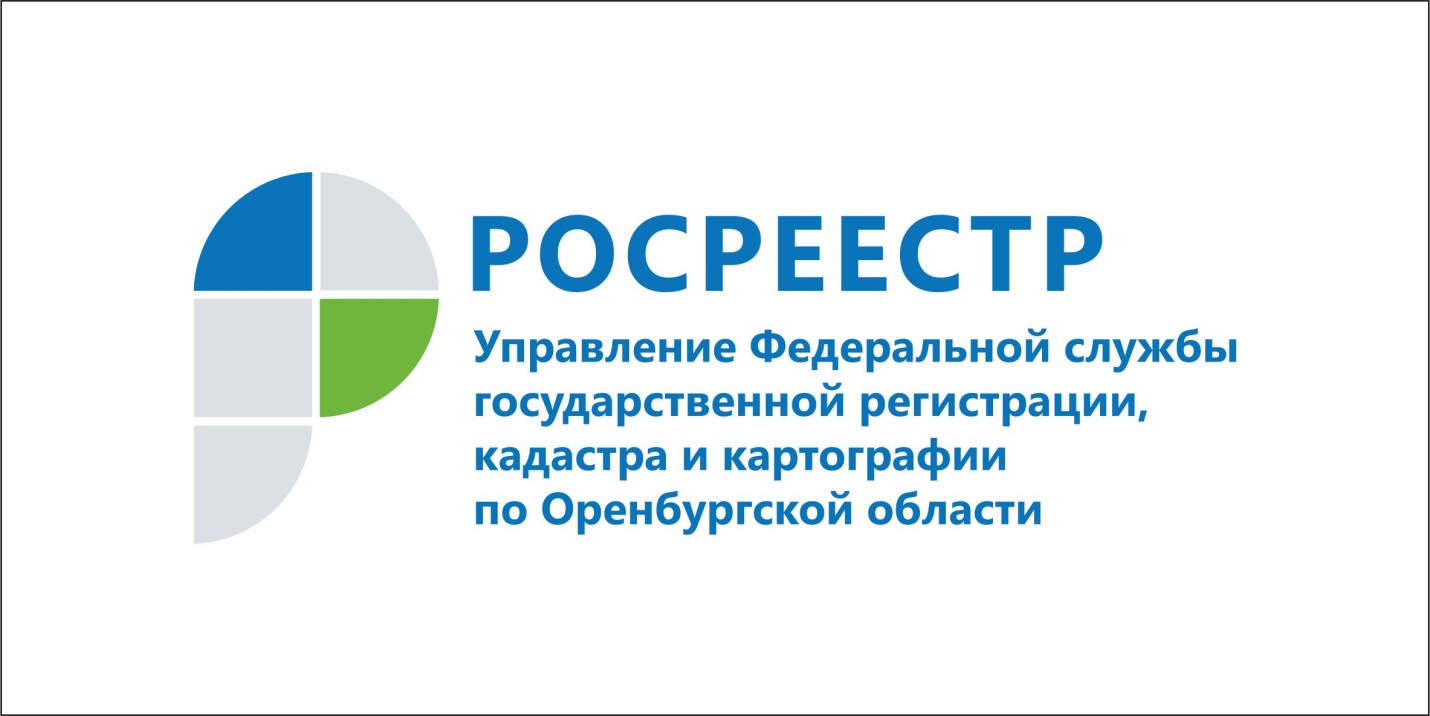 ОРЕНБУРГСКИЙ РОСРЕЕСТР СНИЗИЛ КОЛИЧЕСТВО ОТКАЗОВ В ГОСУДАРСТВЕННОЙ РЕГИСТРАЦИИВ Оренбургской области достигнуты плановые показатели по снижению доли отрицательных решений, принятых государственными регистраторами по заявлениям о кадастровом учете объектов недвижимости и регистрации прав на них 13.10.2017                                                                                                     ПРЕСС-РЕЛИЗВ Управлении Росреестра по Оренбургской области подвели итоги работы за 9 месяцев текущего года по достижению показателей по доле отрицательных решений в учетно-регистрационной сфере, установленных целевыми моделями «Постановка на кадастровый учет земельных участков и объектов недвижимого имущества» и «Регистрация права собственности на земельные участки и объекты недвижимого имущества».Напомним, что двенадцать целевых моделей упрощения процедур ведения бизнеса и повышения инвестиционной привлекательности субъектов Российской Федерации утверждены распоряжением Правительства Российской Федерации от 31 января 2017 года № 147-р в целях улучшения бизнес-среды на региональном уровне. С целью снижения административных барьеров моделями, в том числе, определена необходимость сокращения количества решений о приостановлениях и отказах при проведении регистрации прав и кадастрового учета.Целевыми моделями установлены ежегодные показатели на период их реализации – до конца 2020 года, в том числе и по доле отрицательных решений, принятых государственными регистраторами по заявлениям о кадастровом учете объектов недвижимости и регистрации прав на них.Согласно целевым моделям, до конца 2017 года доля приостановлений при регистрации прав должна быть снижена до 6,6%, при кадастровом учете – до 18%.  Доля отказов при регистрации прав к концу 2017 года должна составить не более 1,2%, при кадастровом учете – не более 10%. В Оренбургской области по итогам 9 месяцев текущего года доля приостановлений по заявлениям о кадастровом учете объектов недвижимости (в том числе по единой учетно-регистрационной процедуре) достигла 17,56% при плановом показателе 18% к концу года. С начала года показатель снизился в 1,6 раз: с 25,79% в январе до 16,16% сентябре.Показатель по отказам в государственном кадастровом учете по итогам 9 месяцев составил 10,08% при плановом показателе 10% к концу года. Показатель снизился в 2,8 раза: с 23,44% в январе до 8, 46% в сентябре.Доля приостановлений по заявлениям, поданным на государственную регистрацию прав, по результатам 9 месяцев составила 4,96% при плановом показателе 6,6% к концу года. Показатель снизился с 8,68% в январе до 3,03% в сентябре. Доля отказов в государственной регистрации прав по итогам 9 месяцев составила 0,85% при плановом показателе 1,2% к концу года. Показатель снизился с 1,1% в январе до 0,75% в сентябре.Регистрация прав и кадастровый учет являются завершающими этапами в цепочке оформления недвижимости и напрямую зависят от качества и сроков подготовки документов на предшествующих этапах. Поэтому причины, по которым Росреестр вынужден принимать решения о приостановлении или отказе при регистрации прав и кадастровом учете, напрямую зависят от качества и сроков подготовки документов на предшествующих этапах.Владислав Евгеньевич Решетов, и. о. руководителя Управления Росреестра по Оренбургской области: «Мониторинг причин, повлекших решения о  приостановлении и отказе при учетно-регистрационных действиях, выявляет значительную долю ошибок, допущенных кадастровыми инженерами при составлении технической документации, а также специалистами МФЦ на этапе приема заявлений. В целях снижения доли отрицательных решений по заявлениям о государственном кадастровом учете и государственной регистрации прав на объекты недвижимости Управлением принимаются дополнительные меры по достижению целевых показателей – проводятся «круглые столы», семинары и  встречи с кадастровыми инженерами, в саморегулируемые организации направляется анализ типичных ошибок, допущенных кадастровыми инженерами, на постоянной основе организовано обучение специалистов МФЦ. Все этим меры помогают снизить долю отрицательных решений, принятых государственными регистраторами, и достичь основной цели – повысить для заявителя качество предоставляемых Росреестром государственных услуг». Пресс-служба
Управления Росреестра
по Оренбургской области